«Памятка для родителей «Правильное питание – залог здоровья»»«Чем проще пища, тем она приятнее – не приедается, тем здоровее и тем всегда и везде доступнее»Л.Н. Толстой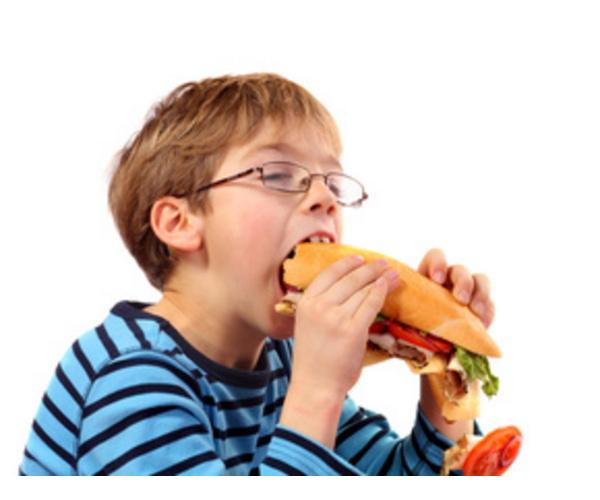 «В еде не будь до всякой пищи падок,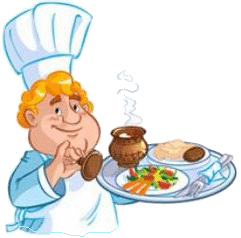 «Одно только поколение правильно питающихся людей возродит человечество и сделает болезни столь редким явлением, что на них будут смотреть как на нечто необыкновенное»Знай точно время, место и порядок»Авиценна«Дерево держится своими корнями, а человек – пищей »Азербайджанская пословица«Правильное питание –залог здоровья»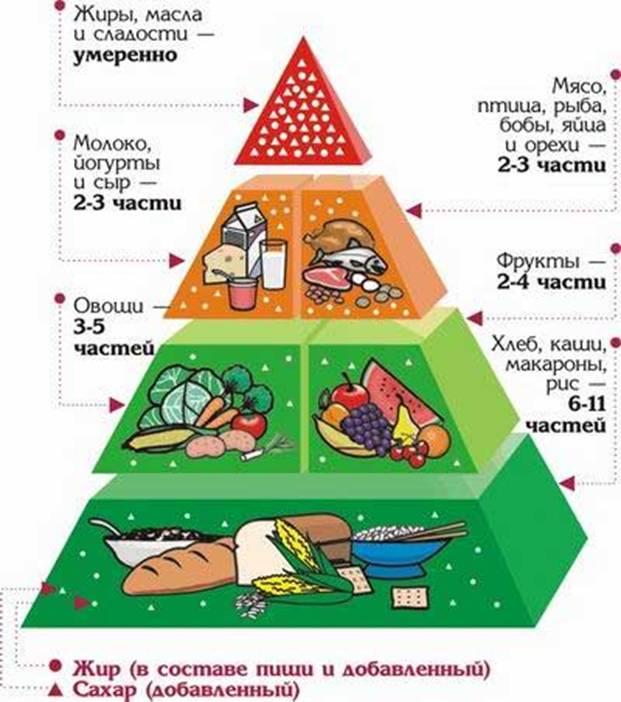 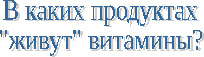 Без витаминов в организме не функционирует ни одна система. Многие болезни, которыми в разные времена страдала большая часть человечества, были вызваны недостатком витаминов, но в те времена об этом ничего не знали. У каждого витамина есть свои особенности и задачи в отношении воздействия на организм человека.Витамин А — содержится в рыбе, морепродуктах, абрикосах, печени. Он обеспечивает нормальное состояние кожи и слизистых оболочек, улучшает зрение, улучшает сопротивляемость организма в целом.Витамин B1 — находится в рисе, овощах, птице. Он укрепляет нервную систему, память, улучшает пищеварение.Витамин B2 — находится в молоке, яйцах, брокколи. Он укрепляет волосы, ногти, положительно влияет на состояние нервов.Витамин РР — в хлебе из грубого помола, рыбе, орехах, овощах, мясе, сушеных грибах, регулирует кровообращение и уровень холестерина.Витамин В6 — в цельном зерне, яичном желтке, пивных дрожжах, фасоли. Благотворно влияет на функции нервной системы, печени, кроветворение.Пантотеновая кислота - в фасоли, цветном капусте, яичных желтках, мясе, регулирует функции нервной системы и двигательную функцию кишечника.Витамин B12 — в мясе, сыре, продуктах моря, способствует кроветворению, стимулирует рост, благоприятно влияет на состояние центральной и периферической нервной системы.Фолиевая кислота — в савойской капусте, шпинате, зеленом горошке, необходима для роста и нормального кроветворения.Биотин — в яичном желтке, помидорах, неочищенном рисе, соевых бобах, влияет на состояние кожи, волос, ногтей и регулирует уровень сахара в крови.Витамин С — в шиповнике, сладком перце, черной смородине, облепихе, полезен для иммунной системы, соединительной ткани, костей, способствует заживлению ран.Витамин D — в печени рыб, икре, яйцах, укрепляет кости и зубы.Витамин Е — в орехах и растительных маслах, защищает клетки от свободных радикалов, влияет на функции половых и эндокринных желез, замедляет старение.Витамин К — в шпинате, салате, кабачках и белокочанной капусте, регулирует свертываемость крови.Здоровое питание - здоровый ребенок.А здоровый ребенок в семье - это самое важное для родителей.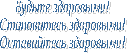 